       Week 1      Week 2        Week 3      Week 4      Week 5 (Used for months with 5 weeks)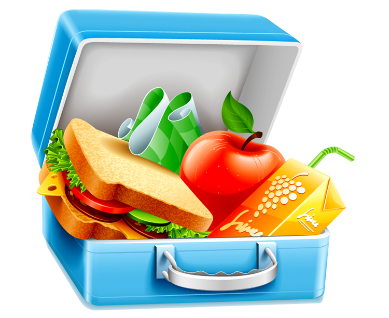 *Lunch is served with 1% Milk*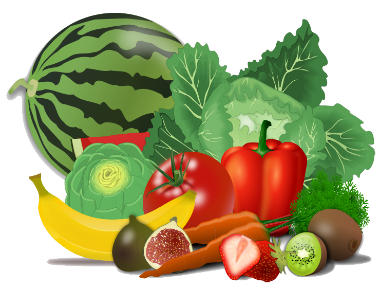 Nutritious Snacks are served in the morning & afternoon and include 2 food groups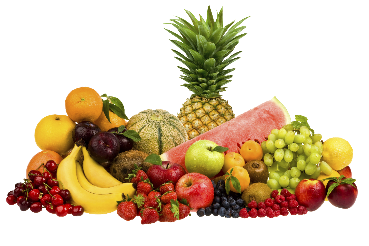 Monday TuesdayWednesdayThursdayFridayPeanut butter & Graham CrackersChicken Burrito Bowls Over Rice w/Black Bean & CornShredded CheeseSour CreamCheez it’s & FruitApple Slices & YogurtCheeseburger Mac w/ Ground BeefSalad w/ RanchPearsGoldfish & FruitOrange Slices & Ritz CrackersCheese QuesadillaCountry Potatoes Mixed Fruit Chips & HumusCheerios & MilkChicken Nuggets Mixed VegetableApplesString Cheese & CrackersOatmeal & FruitChicken Alfredo NoodlesGreen BeansPineappleChewy Granola Bars & FruitMonday TuesdayWednesdayThursdayFridayCottage Cheese & FruitChicken Cheddar Broccoli SoupDinner RollPeachesTurkey & Cheese with CrackersAnimal Cookies & MilkMeatballs Subs w/ CheeseVegetable BlendPineappleFruit & CrackersApplesauce & Graham CrackersMini Corn DogsMixed Vegetables Apple SlicesBean Dip & ChipsVanilla Wafers & YogurtSpaghetti w/ ground beef Sweet CornPearsPeanut Butter & Ritz CrackersBagel w/ Cream Cheese & Raisins Turkey & Cheese SandwichesCrispy Green BeansOrange SlicesVeggies & Ranch DipMonday TuesdayWednesdayThursdayFridayGraham Crackers & MilkCheddar Mac & Cheese Green BeansPeachesVeggies & RanchCheerios & MilkPeanut butter & Jelly SandwichesPotato ChipsMixed FruitGoldfish & Fruit Orange Slices & CrackersTurkey Hot DogCucumbers W/ RanchApple slicesChewy Granola Bars & Fruit Apple Sauce & Graham CrackersChicken Pot Piew/ Mixed vegetablesPineappleCrackers w/ Cheese Yogurt & Animals CookiesSweet & Sour Meatballs over RiceGreen BeansOrange SlicesPeanut Butter & Ritz CrackersMonday TuesdayWednesdayThursdayFridayBagel w/ Cream Cheese & RaisinsChicken Noodle SoupCrackers  Apple SlicesPretzel & Cheese SlicesMandarin Oranges & Cottage CheeseChicken “Fried” RiceWith Vegetables & Scrambled EggsMixed FruitSpinach Dip & ChipsCrackers & CheeseGrilled Cheese SandwichesCarrots with RanchPeachesGoldfish & FruitPeanut Butter & Graham CrackersBean & Cheese BurritosSeasoned RiceFruit Veggies & RanchCheerios & MilkChicken NuggetsGreen Beans Applesauce Fruit & CrackersMonday TuesdayWednesdayThursdayFridayFresh Fruit & Wheat ThinsMinestrone Soup w/ mixed vegetablesCrackersPeaches Turkey & Cheese Slices with CrackersYogurt & Vanilla WafersMini Cheese Pizza Salad with RanchFruit Cheez-it’s & Fresh FruitMuffins & MilkTaco Bowls, Ground beef, Corn, Cheese, Fritos ChipsPears Veggies & Ranch DipGraham Crackers & MilkTurkey Hot DogsGreen BeansPineappleString Cheese & CrackersApple Slices & YogurtChili Con Carne & Cheese over riceMixed VegetablesApple SlicesPeanut Butter & Ritz Crackers